												FORM  4 2020-2021 Dependent Verification Worksheet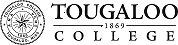     					Federal Aid ProgramsYour financial aid application has been chosen for a review process called “Verification.”  Verification is a process by which Tougaloo College compares the information on your application with the IRS transcripts of you and your parent’s 2018 tax return, W-2 forms, and any other financial documents.  The law says that our institution has a right to ask for this information before we award you Federal aid.  If there are differences in the application and the financial documents, then an electronic correction is made to your application.  What you should do for verification?     1.	Complete and sign this verification worksheet.Return with this worksheet, a SIGNED IRS transcript of you and your parent’s 2018 tax returns and W-2 forms.Submit the information to the financial aid office as soon as possible.Once the financial aid office has your documentation, the verification will be completed and any corrections will be made by the financial aid office.Once verification is completed, then you can be awarded federal aid.A. Student Information__________________________________________________             ____________________Last Name                                 First Name                      M.I.		      	       Social Security Number___________________________________________________________	      ________________________Address (include apt. no.)					                   	       Date of Birth___________________________________________________________	      ________________________City                                             State                           Zip code                	      Phone number (include area code)B. Family InformationList the people in your parents’ household, include:Yourself and your parent(s) (including stepparents) even if you don’t live at home.Your parents’ other children even if they don’t live with your parents, if your parent will supply over fifty percent of their support from July 01, 2020 to June 30, 2021, or if the child must provide parental information when they file FAFSA.Other people that now live with your parents, if your parent will supply over half of their support from July 01, 2020 to June 30, 2021. Write the names of all household members in the space below.  Write the name of the college you or any other household member will be attending at least half time between July 01, 2019 and June 30, 2020 in a degree seeking program. Do not list a college for your parents even if they are enrolled. Their enrollment does not count according to FAFSA regulations.C. Tax Forms                                                                                                               You must provide us with some information from you and your parents 2017 tax returns in the form of a SIGNED IRS transcript. Tax returns include the 2018 IRS Form 1040, 1040A, 1040EZ, TeleFile Fax Record, a tax return from Puerto Rico or a foreign income tax return.  Please see the enclosed document on how to request an IRS Transcript. Check one line if it applies to you, and check one line if it applies to your parent.												Student		ParentCheck and attach a SIGNED IRS transcript of your 2018 tax returns.				_____		_____Check and attach all 2018 W-2 forms							_____		_____Check and complete: IRS transcript will be provided to the school by ____________ (date).	_____		_____	      Check if you will not file or if you are not required to file a 2018 U.S. Income Tax Return.	_____		_____                           (Please be sure to complete section E if you did not file)To obtain an IRS tax return transcript, go to www.IRS.gov and click on the “Order a Return or Account Transcript” link, or call 1-800-908-9946. Make sure to request the “IRS tax return transcript” and not the “IRS tax account transcript.” For whom you are requesting the transcript for; you will need the Social Security Number, date of birth, and the address on file with the IRS (normally this will be the address used when the 2017 IRS tax return was filed). It takes up to two weeks for IRS income information to be available for electronic IRS tax return filers, and up to eight weeks for paper IRS tax return filers.D.  Untaxed Income Information (please check Yes or No, and provide annual amount if Yes)							Annual Amount		Annual Amount 	received by student          received by parentDid you or your parent receive:		  Yes	NoPayment to tax-deferred pension and savings	     plans (paid directly or withheld from earnings).	 				$		$	Workers’ compensation					$		$	Veterans Non Educ. Benefits					$		$	Education Credits					$		$	Child support 					$		$	Other Welfare Benefits  					$		$	Cash support/money paid on your behalf                 (paid by non-custodial parent or others) 					$		$	Housing, food, living allowances     (paid to members of the military, clergy, others)	 				$		$	Additional Untaxed Income Information Did you or someone in your household, listed in Section B, receive benefits from the Supplemental Nutrition Assistance Program, or SNAP (formerly known as food stamps) anytime during the 2018 calendar year? ____Yes          ____No       Amount $_________     (If yes, please provide documentation) Did you or your parent, pay child support in 2018?              ____Yes          ____No            (If yes, please provide the information below and supporting documentation)E.  Non-Tax Filers InformationIf you or your parent did not file and are not required to file a 2018 Federal Income Tax return, list below you and your parent’s employer(s) and any source of untaxed income received in 2018.I (we) did not file and are not required to file a 2018 Federal income tax return.  (Check all that apply.)Student_____                                            Parent_____		Recipient                                                   Source	Amount(s)___________________           _____________________________                             $____________________________________           _____________________________                             $_________________F.  Sign this Worksheet	By signing this worksheet, I (we) certify that all the information reported on it is complete and correct.  ______________________________________________	Student                                                    Date	_______________________________________________Parent                                                      Date					Mail completed form to:					Tougaloo College					Financial Aid					500 West County Line Road					Tougaloo, MS  39174					Fax: 601-977-7866Full NameAgeRelationshipCollegeSelfName of Person Who Paid Child SupportName of Person to Whom Child Support was PaidName of Child for Whom Child Support was PaidAmount of Child Support Paid in 2018